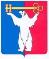 АДМИНИСТРАЦИЯ ГОРОДА НОРИЛЬСКАКРАСНОЯРСКОГО КРАЯРАСПОРЯЖЕНИЕ01.10.2015	   г.Норильск	          № 5316О проведении торгов в форме аукциона на право заключения договоров аренды земельных участков В целях обеспечения эффективного использования земельных участков, расположенных на территории муниципального образования город Норильск, увеличения доходов муниципального бюджета и привлечения инвестиций в развитие инфраструктуры муниципального образования город Норильск, руководствуясь Гражданским кодексом Российской Федерации, Земельным кодексом Российской Федерации, Федеральным законом от 23.06.2014 № 171-ФЗ «О внесении изменений в Земельный кодекс Российской Федерации и отдельные законодательные акты Российской Федерации», Правилами землепользования и застройки муниципального образования город Норильск, утвержденными решением Норильского городского Совета депутатов от 10.11.2009 № 22-533, Порядком проведения торгов по продаже земельных участков, находящихся в муниципальной собственности, или права на заключение договоров аренды таких земельных участков, а также земельных участков, государственная собственность на которые не разграничена, утвержденным постановлением Администрации города Норильска от 08.06.2011 № 295,1. Провести торги в форме аукциона на право заключения договоров аренды земельных участков:1.1.	Земельный участок с кадастровым номером 24:55:0203003:229 площадью 153 кв.м, с разрешенным видом использования «отдых (рекреация)», расположенный по адресу: Российская Федерация, Красноярский край, город Норильск, Вальковское шоссе, 16 км, территория Талнахского берега реки Норильской, в целях обустройства места для отдыха.Земельный участок площадью 153 кв.м находится в зоне санитарной охраны          2 пояса источника водоснабжения (водозабор № 1).Земельный участок площадью 153 кв.м находится в зоне санитарной охраны         3 пояса источника водоснабжения (водозабор № 1).Земельный участок площадью 153 кв.м находится в водоохранной зоне реки Норильская.Земельный участок с кадастровым номером 24:55:0203003:229 не предназначен для размещения объектов недвижимого имущества.В договоре аренды земельного участка предусмотреть условие обеспечения свободного доступа граждан к реке Норильской и ее береговой полосе.1.2.	Земельный участок с кадастровым номером 24:55:0401002:658 площадью 200 кв.м, с разрешенным видом использования «отдых (рекреация)», расположенный по адресу: Российская Федерация, Красноярский край, город Норильск, Вальковское шоссе, 15 км, территория Норильского берега реки Норильской, для обустройства места отдыха.Земельный участок с кадастровым номером 24:55:0401002:658 не предназначен для размещения объектов недвижимого имущества.1.3.	Земельный участок с кадастровым номером 24:55:0401002:660 площадью 500 кв.м, с разрешенным видом использования «отдых (рекреация)», расположенный по адресу: Российская Федерация, Красноярский край, город Норильск, Вальковское шоссе, 12 км, в целях обустройства места для отдыха.Земельный участок площадью 500 кв.м находится в зоне санитарной охраны          3 пояса источника водоснабжения (водозабор № 1).Земельный участок с кадастровым номером 24:55:0401002:660 не предназначен для размещения объектов недвижимого имущества.1.4. Земельный участок с кадастровым номером 24:55:0402017:137 площадью 680 кв.м, с разрешенным видом использования «склады», расположенный по адресу: Российская Федерация, Красноярский край, город Норильск, улица Нансена, район здания № 5, для строительства объекта капитального строительства «здание склада».2. Утвердить извещение о проведении торгов в форме аукциона на право заключения договоров аренды земельных участков, указанных в пункте 1 настоящего распоряжения (прилагается).3. Управлению имущества Администрации города Норильска:3.1. в срок до 02.10.2015 обеспечить размещение на официальном сайте Российской Федерации в сети Интернет (www.torgi.gov.ru) извещения о проведении торгов в форме аукциона, указанного в пункте 2 настоящего распоряжения;3.2. в срок до 11.11.2015 обеспечить проведение торгов в форме аукциона на право заключения договоров аренды земельных участков, указанных в пункте 1 настоящего распоряжения;3.3. заключить с победителями торгов договоры аренды земельных участков, указанных в пункте 1 настоящего распоряжения.4. В срок до 02.10.2015 опубликовать настоящее распоряжение в газете «Заполярная правда» и обеспечить размещение настоящего распоряжения на официальном сайте муниципального образования город Норильск в сети Интернет.5. Контроль исполнения пункта 3 настоящего распоряжения оставляю за собой.Заместитель Руководителя Администрациигорода Норильска по собственностии развитию предпринимательства	       А.П.МитленкоУТВЕРЖДЕНОраспоряжением Администрациигорода Норильскаот  01.10.2015 №5316ИЗВЕЩЕНИЕо проведении торгов на право заключения договоров аренды земельных участковАдминистрация города Норильска объявляет о проведении аукциона на право заключения договоров аренды земельных участков. Аукцион является открытым по составу участников и форме подачи заявок. Предложения о цене договоров участниками аукциона заявляются открыто в ходе проведения торгов (открытая форма подачи предложений о цене договора).Наименование органа местного самоуправления, принявшего решение о проведении аукциона: Администрация города Норильска, распоряжение                          «О проведении торгов в форме аукциона на право заключения договоров аренды земельных участков  от ________________________ №_________.Наименование организатора аукциона: Управление имущества Администрации города Норильска (далее – организатор торгов). Место нахождения, почтовый адрес, телефон, адрес электронной почты организатора торгов: 663300, Красноярский край, г. Норильск, район Центральный пр. Ленинский, д. 23 А, (3919) 43-71-80, e-mail: imushestvo@norilsk-city.ru.Предмет аукциона: Право на заключение договоров аренды земельных участков:– Лот №1: земельный участок с кадастровым номером 24:55:0203003:229 площадью 153 кв.м, с разрешенным видом использования «отдых (рекреация)», расположенный по адресу: Российская Федерация, Красноярский край, город Норильск, Вальковское шоссе, 16 км, территория Талнахского берега реки Норильской, в целях обустройства места для отдыха.Земельный участок площадью 153 кв.м находится в зоне санитарной охраны          2 пояса источника водоснабжения (водозабор № 1).Земельный участок площадью 153 кв.м находится в зоне санитарной охраны         3 пояса источника водоснабжения (водозабор № 1).Земельный участок площадью 153 кв.м находится в водоохранной зоне реки Норильская.Земельный участок с кадастровым номером 24:55:0203003:229 не предназначен для размещения объектов недвижимого имущества.В договоре аренды земельного участка предусмотреть условие обеспечения свободного доступа граждан к реке Норильской и ее береговой полосе. Границы земельного участка определены в кадастровом паспорте № 24/15-406885 от 09.06.2015, категория земли - земли особо охраняемых территорий и объектов, разрешенное использование земельного участка – отдых (рекреация). На земельном участке расположен объект движимого имущества – домик отдыха, принадлежащий на праве собственности физическому лицу. Фото прилагается (приложение № 4).– Лот №2: земельный участок Земельный участок с кадастровым номером 24:55:0401002:658 площадью 200 кв.м, с разрешенным видом использования «отдых (рекреация)», расположенный по адресу: Российская Федерация, Красноярский край, город Норильск, Вальковское шоссе, 15 км, территория Норильского берега реки Норильской, для обустройства места отдыха.Земельный участок с кадастровым номером 24:55:0401002:658 не предназначен для размещения объектов недвижимого имущества. Границы земельного участка определены в кадастровом паспорте № 24/15-355465 от 19.05.2015, категория земли - земли особо охраняемых территорий и объектов, разрешенное использование земельного участка – отдых (рекреация). На земельном участке расположены объекты движимого имущества – контейнеры, принадлежащие на праве собственности физическому лицу. Фото прилагается (приложение № 4).– Лот №3: земельный участок с кадастровым номером 24:55:0401002:660 площадью 500 кв.м, с разрешенным видом использования «отдых (рекреация)», расположенный по адресу: Российская Федерация, Красноярский край, город Норильск, Вальковское шоссе, 12 км, в целях обустройства места для отдыха.Земельный участок площадью 500 кв.м находится в зоне санитарной охраны 3 пояса источника водоснабжения (водозабор № 1).Земельный участок с кадастровым номером 24:55:0401002:660 не предназначен для размещения объектов недвижимого имущества. Границы земельного участка определены в кадастровом паспорте № 24/15-374633 от 26.05.2015, категория земли - земли особо охраняемых территорий и объектов, разрешенное использование земельного участка – отдых (рекреация). Земельный участок не обременен правами третьих лиц, свободен от застройки, не ограничен в использовании. Фото прилагается (приложение № 4).– Лот №4: земельный участок с кадастровым номером 24:55:0402017:137 площадью 680 кв.м, с разрешенным видом использования «склады», расположенный по адресу: Российская Федерация, Красноярский край, город Норильск, улица Нансена, район здания № 5, для строительства объекта капитального строительства «здание склада». Границы земельного участка определены в кадастровом паспорте № 24/15-445935 от 25.06.2015, категория земли - земли промышленности, энергетики, транспорта, связи, радиовещания, телевидения, информатики, земли для обеспечения космической деятельности, земли обороны, безопасности и земли иного специального назначения, разрешенное использование земельного участка – для строительства объекта капитального строительства «склады». Земельный участок не обременен правами третьих лиц, свободен от капитальной застройки, не ограничен в использовании. Земельный участок находится в территориальной зоне «Зона производственных объектов (ПП)». Имеются технические условия подключения объекта капитального строительства к сетям тепловодоснабжения и водоотведения. Предельные параметры разрешенного строительства для соответствующей территориальной зоны (ПП) в соответствие с разделом 6 части IV Правил землепользования и застройки муниципального образования город Норильск, утвержденных решением Норильского городского Совета депутатов от 10.11.2009 № 22-533, устанавливаются: максимальное количество этажей – 9; максимальный процент застройки – 60%.Использование земельных участков - без права изменения установленного целевого (разрешенного) использования земельных участков. Осмотр земельных участков осуществляется в рабочем порядке с заявителем по устному заявлению заинтересованного лица в дни и время, указанные в графике проведения осмотра, с отметкой о проведении осмотра в заявке на участие аукциона.График проведения осмотра:Подключение (технологические присоединения) объектов к сетям инженерно-технического обеспечения (лоты №№1-3) не предусмотрены.Информация о технических условиях предоставляется (лот № 4) без взимания платы лицам, желающим принять участие в аукционе, начиная со дня, следующего за днем размещения на официальном сайте Российской Федерации в сети Интернет (www.torgi.gov.ru) извещения о проведении аукциона, ежедневно с понедельника по пятницу с 10-00 до 13-00 и с 14-00 до 17-00 в рабочие дни по адресу: Красноярский край, г. Норильск, район Центральный пр. Ленинский, д. 23 А, каб.104.Начальный размер арендной платы устанавливается в размере ежегодной арендной платы за право аренды земельным участком, определенного в соответствии с Федеральным законом Российской Федерации от 29.07.1998                  № 135-ФЗ «Об оценочной деятельности в Российской Федерации».Условия аукциона: Задаток перечисляется заявителем по следующим реквизитам: Финансовое управление Администрации города Норильска (Управление имущества Администрации города Норильска л/сч 05013000632) ИНН 2457058236, КПП 245701001, р/сч 40302810600005000003, Банк РКЦ Норильск, г. Норильска, БИК 040495000, ОКТМО 04729000. Вид платежа: задаток для участия в аукционе на право заключения договора аренды земельного участка с кадастровым номером 24:55:___________________________ по лоту № _____________.Срок поступления задатка: 05.11.2015.Документом, подтверждающим поступление задатка на счет организатора торгов, является выписка со счета организатора торгов. Заявители, задатки которых не поступили на счет организатора торгов в указанный срок, к участию в аукционе не допускаются.Организатор торгов возвращает задаток заявителю, не допущенному к участию в аукционе, в течение 3 (трех) банковских дней со дня подписания протокола о признании заявителей участниками аукциона.Задаток, внесенный участником аукциона, признанным победителем аукциона, засчитывается в счет арендной платы. Всем лицам, которые принимали участие в аукционе, но не победили в нем, задатки возвращаются в течение 3 (трех) банковских дней со дня подписания протокола о результатах аукциона.Задаток не возвращается в случаях, если:- победитель аукциона уклонился от подписания протокола о результатах аукциона;- победитель аукциона уклонился от подписания договора аренды земельного участка и представления его в орган, осуществляющий государственную регистрацию прав на недвижимое имущество и сделок с ним, в течение 30 (тридцати) дней со дня направления победителю аукциона проекта договора аренды.Для участия в аукционе заявители предоставляют организатору торгов (лично или через своего представителя) следующие документы:1) заявку на участие в аукционе по форме, утвержденной организатором торгов;2) платежный документ с отметкой банка плательщика об исполнении, подтверждающий внесение задатка;3) копии документов, удостоверяющих личность – для физических лиц.Юридическое лицо прилагает к заявке надлежащим образом заверенный перевод на русский язык документов о государственной регистрации юридического лица в соответствии с законодательством иностранного государства в случае, если заявителем является иностранное юридическое лицоОрганизатор торгов в отношении заявителей – юридических лиц и индивидуальных предпринимателей запрашивает  сведения, подтверждающие факт внесения сведений о заявителе в единый государственный реестр юридических лиц (для юридических лиц) или единый государственный реестр индивидуальных предпринимателей (для индивидуальных предпринимателей), в федеральном органе исполнительной власти, осуществляющем государственную регистрацию юридических лиц, физических лиц в качестве индивидуальных предпринимателей и крестьянских (фермерских) хозяйств. Указанные сведения заявитель - юридическое лицо или индивидуальный предприниматель вправе предоставить самостоятельно.Заявка и опись представленных документов составляются в 2 экземплярах, один из которых остается у организатора торгов, другой - у заявителя.Один заявитель имеет право подать только одну заявку на участие в торгах.В случае подачи заявки представителем заявителя предъявляется доверенность. Каждая заявка на участие в аукционе, поступившая в срок, указанный в извещении о проведении аукциона, регистрируется уполномоченным на прием заявок сотрудником Управления имущества в журнале приема заявок с присвоением каждой заявке номера и с указанием даты и времени подачи документов. На каждом экземпляре документов уполномоченным на прием заявок сотрудником Управления имущества делается отметка о принятии заявки с указанием номера, даты и времени подачи документов. Один экземпляр описи с указанием времени подачи заявки и присвоенному ей номеру регистрации возвращается заявителю в качестве расписки в получении заявки.Все документы и сведения, составляющие заявку на участие в аукционе, должны быть составлены на русском языке за исключением случаев, предусмотренных аукционной документацией, и содержать достоверную информацию. Подача документов и сведений, составляющих заявку на участие в аукционе, на иностранном языке должна сопровождаться предоставлением надлежащим образом заверенного перевода на русский язык.При оформлении документов, составляющих заявку на участие в аукционе, должны применяться общепринятые термины, обозначения и сокращения, либо они должны применяться в соответствии с требованиями действующих нормативных правовых актов. При этом сведения, которые содержатся в заявке заявителя, должны иметь однозначное толкование. Подчистки и исправления в документах, входящих в состав заявки на участие в аукционе, не допускаются.Заявитель имеет право отозвать принятую организатором торгов заявку до дня окончания срока приема заявок, уведомив об этом в письменной форме организатора торгов (Красноярский край, г. Норильск, район Центральный пр. Ленинский, д. 23 А, каб.104). Организатор торгов возвращает заявителю задаток в течение 3 (трех) банковских дней со дня регистрации отзыва заявки в журнале приема заявок. В случае отзыва заявки заявителем позднее даты окончания приема заявок задаток возвращается в порядке, установленном для участников аукциона.Время и место приема заявок: рабочие дни, с понедельника по пятницу, с   9-00 до 17-00 часов, обед с 13-00 до 14-00 часов по местному времени, по адресу: Красноярский край, г. Норильск, район Центральный пр. Ленинский, д. 23 А, каб.104. Начало приема заявок: 05.10.2015, 10-00 часов, окончание приема заявок: 05.11.2015, 10-00 часов.Дата рассмотрения заявок и документов заявителя: 06.11.2015, в 14-30 часов Комиссия по проведению торгов по продаже земельных участков, находящихся в муниципальной собственности, или права на заключение договоров аренды таких земельных участков, а также земельных участков, государственная собственность на которые не разграничена (далее Комиссия по торгам) рассматривает заявки и документы заявителей, устанавливает факт поступления от заявителей задатков на основании выписки со счёта организатора торгов. По результатам рассмотрения документов Комиссия по торгам принимает решение о признании заявителей участниками аукциона или об отказе в допуске заявителей к участию в аукционе, которое оформляется протоколом. В протоколе приводится перечень принятых заявок с указанием имен (наименований) заявителей, перечень отозванных заявок, имена (наименования) заявителей, признанных участниками аукциона, а также имена (наименования) заявителей, которым было отказано в допуске к участию в аукционе, с указанием оснований отказа.Заявители, признанные участниками аукциона, и заявители, не допущенные к участию в аукционе, уведомляются организатором торгов о принятом Комиссией по торгам решении не позднее следующего рабочего дня с даты оформления данного решения протоколом путем вручения им под расписку соответствующего уведомления либо направления такого уведомления по почте заказным письмом.Заявитель приобретает статус участника аукциона с момента оформления протокола о признании заявителей участниками аукциона.Место, дата и время проведения аукциона: Красноярский край, г.Норильск, район Центральный пр. Ленинский, д. 23 А, актовый зал, 10.11.2015, в 14-30 часов.Победителем аукциона признается участник аукциона, предложивший наибольший размер арендной платы за земельный участок. В аукционе могут участвовать только заявители, признанные участниками аукциона. Аукцион проводится организатором торгов в присутствии членов Комиссии по торгам, участников аукциона или их представителей.Результаты аукциона оформляются протоколом, который подписывается всеми членами Комиссии по торгам, аукционистом и победителем аукциона в день проведения аукциона. Протокол о результатах аукциона составляется в                              2 (двух) экземплярах, один из которых передается победителю, а второй остается у организатора торгов. В протоколе указываются:1) сведения о месте, дате и времени проведения аукциона;2) предмет аукциона, в том числе сведения о местоположении и площади земельного участка;3) сведения об участниках аукциона, о начальной цене предмета аукциона, последнем и предпоследнем предложениях о цене предмета аукциона;4) наименование и место нахождения (для юридического лица), фамилия, имя и (при наличии) отчество, место жительства (для гражданина) победителя аукциона и иного участника аукциона, который сделал предпоследнее предложение о цене предмета аукциона;5) сведения о последнем предложении о цене предмета аукциона (размер ежегодной арендной платы). Протокол о результатах аукциона является основанием для заключения с победителем аукциона договора аренды земельного участка.Договор подлежит заключению в срок не позднее 30 дней со дня подписания протокола о результатах аукциона.Существенное условие договора аренды земельного участка: сумма арендной платы перечисляется Арендатором земельного участка за 3 года вперед с момента заключения договора аренды земельного участка, по истечение 3 лет размер арендной платы устанавливается с учетом действующего законодательства.Последствия уклонения победителя аукциона, а также организатора торгов от подписания протокола, а также от заключения договора определяются в соответствии с гражданским законодательством Российской Федерации.Информация о результатах аукциона размещается на официальном сайте(www.torgi.gov.ru), на официальном сайте муниципального образования город Норильск в сети Интернет (www.norilsk-city.ru) и публикуется в газете «Заполярная правда».Срок заключения договора аренды земельного участка: договор аренды земельного участка подлежит заключению в срок не позднее 30 (тридцати) дней со дня подписания протокола о результатах аукциона.Арендная плата вносится ежеквартально, не позднее десятого числа первого месяца квартала или единовременным перечислением за год, посредством перечисления денежных средств платежным документом на расчетный счет, указанный в договоре.Организатор торгов вправе отказаться от проведения аукциона не позднее, чем за 3 (три) дня до дня проведения аукциона. Извещение об отказе в проведении аукциона размещается на официальном сайте Российской Федерации в сети Интернет (www.torgi.gov.ru), на официальном сайте муниципального образования город Норильск в сети Интернет (www.norilsk-city.ru) и публикуется организатором торгов в течение трех дней в газете «Заполярная правда».Аукцион признается несостоявшимся в случаях, если:а) в аукционе участвовало менее 2 участников;б) ни один из участников аукциона при проведении аукциона, открытого по форме подачи предложений о размере арендной платы, после троекратного объявления начального размера арендной платы не поднял пронумерованную карточку участника аукциона;в) победитель аукциона уклонился от подписания протокола о результатах аукциона;г) победитель аукциона уклонился от заключения договора аренды земельного участка.Неотъемлемой частью настоящего извещения являются приложения 
№ 1, № 2, № 3, № 4.Приложение № 1 к извещению об аукционе на право заключения договоров аренды земельных участков ЗАЯВКА НА УЧАСТИЕ В АУКЦИОНЕна право заключения договора аренды земельного участка ____________________г. Норильск								                  _________20_________________________________________________________________________(для юридического лица - полное наименование; для физического лица – ФИО (последнее – при наличии))именуем ___  далее заявитель, в лице _______________________________________(для юридического лица – ФИО (последнее при ___________________________________________________________________________  наличии), должность; для физического лица - паспортные данные (серия, номер,кем и когда выдан)действующего на основании  _________, принимая решение об участии в аукционе на право заключения договора аренды земельного участка, расположенного по адресу:_________, кадастровый №__________, площадью________кв.м, для _______________________________________________________________________прошу принять настоящую заявку на участие в аукционе на право заключения договора аренды.С земельным участком, являющимся предметом аукциона, ознакомлен.Обязуюсь соблюдать условия аукциона, содержащиеся в извещении о проведении аукциона, опубликованного в газете «Заполярная правда» № ____ от «___»___201__ и размещённого на официальном сайте (www.torgi.gov.ru), а также нормативные правовые акты федеральных органов и органов местного самоуправления, регламентирующих порядок проведения аукциона.Гарантирую достоверность сведений и документов, представленных в заявке.В случае признания победителем аукциона обязуюсь заключить договор аренды земельного участка для _______________________________________________________________________ с Управлением имущества Администрации города Норильска в установленный срок, на условиях, указанных в извещении об аукционе.Я осведомлен о том, что вправе отозвать настоящую заявку до даты начала рассмотрения заявок, указанной в извещении о проведении аукциона.Почтовый адрес (место жительства) заявителя ___________________________Телефон заявителя ___________________________________________________Банковские реквизиты заявителя: Расчетный  (лицевой) счет № ______________________________________________Номер счета (для ИП)_____________________________________________________в_______________________________________________________________________кор. счет № ___________________________БИК ___________________________ИНН ________________________________КПП______________________________Приложение: документы по прилагаемой описи (прилагаются необходимые документы, указанные в извещении о проведении аукциона).«____»___________201__           ________________    (____________________)					           подпись		       Ф.И.О. (последнее – при наличии)						Приложение к заявке на участие в аукционе						от «___» ___ 201__  регистрационный № ___ОПИСЬ ДОКУМЕНТОВ представленных для участия в открытом аукционе на право заключения договора аренды земельного участка с кадастровым номером ____________________, площадью ________ кв.м, для _______________________________________«____»___________201___             ________________    (____________________)					           подпись		            Ф.И.О. (последнее – при наличии)Заявка принята Управлением имущества Администрации города Норильска:«___» ________ 20 __   час. ____ мин. _____ регистрационный № _____________________   (____________________)					подпись		         Ф.И.О.Приложение № 2 к извещению об аукционе на право заключения договоров аренды земельных участков (Лоты №№ 1-3)ПРОЕКТ ДОГОВОРА № ___________аренды земельного участка с кадастровым номером _____________________________для ______________________________________________________________________«_____»___________ 2015 г.                                      				     г. НорильскУправление имущества Администрации города Норильска, действующее от имени муниципального образования город Норильск, именуемое в дальнейшем «Арендодатель», в лице начальника Управления имущества Администрации города Норильска Лобановского Дениса Олеговича, действующего на основании Положения об Управлении имущества Администрации города Норильска, утвержденного решением Норильского городского Совета депутатов от 25.09.2012 № 5/4-83, с одной стороны, и ________________________ именуемый в дальнейшем «Арендатор», действующий основании ________________________, с другой стороны, вместе именуемые «Стороны», заключили настоящий договор о нижеследующем.Статья 1. Предмет договора1.1. На основании протокола о результатах аукциона от_________ № _____ Арендодатель предоставляет Арендатору по акту приема-передачи в аренду за плату определенный настоящим договором земельный участок.1.2. Земельный участок предоставляется из земель особо охраняемых территорий и объектов, в границах, указанных на прилагаемом к настоящему договору кадастровом паспорте земельного участка, который является неотъемлемой частью настоящего договора, площадью – ______________ кв.м.1.3. Земельный участок по настоящему договору предоставляется для использования в следующих целях: для _______________________________________, расположенный по адресу: ___________________________________________________1.4. Срок аренды земельного участка устанавливается с «____»_________ 20___ до «____»_________ 20_____.Статья 2. Права и обязанности Сторон2.1. Арендодатель обязан:2.1.1. В десятидневный срок с момента заключения настоящего договора передать земельный участок Арендатору по акту приема-передачи.2.1.2. В месячный срок рассматривать письменные обращения Арендатора, связанные с исполнением настоящего договора.2.1.3. Выполнять в полном объеме все условия настоящего договора.2.1.4. В десятидневный срок с момента изменения банковских реквизитов уведомить об этом Арендатора путем опубликования данных реквизитов в газете «Заполярная правда».2.2. Арендодатель имеет право:2.2.1. На беспрепятственный доступ на территорию арендуемого земельного участка с целью его осмотра на предмет соблюдения условий настоящего договора.2.2.2. Вносить по согласованию с Арендатором в настоящий договор изменения, дополнения, в случае изменения действующего законодательства, регулирующего земельные отношения.2.2.3. В одностороннем порядке отказаться от исполнения настоящего Договора в случаях, предусмотренных п. 5.2 настоящего Договора.2.3. Арендатор обязан:2.3.1. Принять земельный участок по акту приема-передачи и использовать их исключительно в целях, указанных в пункте 1.3 настоящего договора.2.3.2. Выполнять все условия настоящего договора.2.3.3. Своевременно и полностью в соответствии с пунктами 3.1 - 3.4 настоящего договора выплачивать арендную плату, установленную настоящим договором.Арендатор обязан перечислять арендную плату в размере, установленном п. 3.4 настоящего договора, в порядке, предусмотренном пунктами 3.2 – 3.6 настоящего договора.2.3.4. Соблюдать при использовании земельного участка требования отраслевых правил и норм, действующих в отношении видов деятельности Арендатора при использовании арендуемого земельного участка, а также организаций государственного надзора, иных контролирующих органов.2.3.5. Не допускать действий, приводящих к ухудшению качественных характеристик земельного участка, экологической, санитарной, эпидемиологической обстановки на земельном участке и прилегающей к ним территории.2.3.6. В десятидневный срок с момента подписания настоящего договора заключить с обслуживающей организацией договор на оказание услуг по вывозу твердых и бытовых отходов, образованных в результате производственной или иной предпринимательской деятельности на земельном участке.2.3.7. Выполнять в установленный срок предписания Арендодателя, органов государственного надзора, иных контролирующих органов о принятии мер по ликвидации ситуаций, возникших в результате деятельности Арендатора, ставящих под угрозу сохранность земельного участка, экологическую, санитарную, эпидемиологическую обстановку на земельном участке и прилегающей к нему территории.2.3.8. Обеспечивать свободный доступ на земельный участок для его обследования Арендодателем, организациями государственного надзора, иными контролирующими органами.2.3.9. Не препятствовать осуществлению в установленном действующим законодательством порядке геодезических, геологоразведочных, землеустроительных и других исследований и изысканий на арендуемом земельном участке.2.3.10. Выполнять на участке в соответствии с требованиями эксплуатационных служб условия содержания и эксплуатации инженерных коммуникаций, сооружений, дорог, проездов и не препятствовать их ремонту и обслуживанию.2.3.11. Соблюдать Правила благоустройства, озеленения, содержания объектов благоустройства, территорий муниципального образования город Норильск.2.3.12. Не позднее, чем за 2 (два) месяца до окончания срока действия настоящего договора уведомить Арендодателя о предстоящем освобождении арендуемого земельного участка, как в связи с окончанием срока действия настоящего договора, так и при его досрочном прекращении.2.3.13. Освободить земельный участок не позднее двух недель с момента:а) окончания срока действия настоящего договора;б) истечения срока, указанного Арендодателем в предложении о досрочном расторжении настоящего договора в соответствии с пунктом 2.2.3 настоящего договора.2.3.14. Осуществить мероприятия по охране земель в случае ликвидации объектов, расположенных на арендуемом земельном участке, при наличии на земельном участке загрязнения, захламления или в других предусмотренных законом случаях.2.3.15. Передать Арендодателю земельный участок по акту приема-передачи по окончании действия настоящего договора в состоянии и качестве, пригодном для его дальнейшего использования.2.3.16. При изменении наименования, местонахождения, банковских реквизитов и (или) предстоящей ликвидации, реорганизации Арендатор обязан в двухнедельный срок письменно сообщить Арендодателю о происшедших изменениях.2.3.17. При изменении фамилии, места жительства и других обстоятельств, способных повлиять на выполнение обязательств по настоящему договору, Арендатор обязан в двухнедельный срок письменно сообщить Арендодателю о происшедших изменениях.2.3.18. После подписания Договора и изменений к нему в установленных законом случаях передать их на государственную регистрацию в учреждение юстиции по государственной регистрации прав на недвижимое имущество и сделок с ним.2.4. Арендатор имеет право:2.4.1. Не позднее двух месяцев до окончания срока действия настоящего договора направить Арендодателю ходатайство о заключении договора аренды земельного участка на новый срок.При заключении договора аренды на новый срок условия договора могут быть Арендодателем пересмотрены.2.4.2. В пределах срока договора аренды земельного участка сдавать земельный участок в субаренду, а также передавать свои права и обязанности по договору третьим лицам без согласия Арендодателя при условии его уведомления, за исключением случаев залога арендных прав земельного участка.При сдаче участка в субаренду ответственным по договору перед Арендодателем остается Арендатор. Арендатор не имеет права передавать обязанности по оплате за аренду земельного участка субарендатору.2.4.3. Осуществлять принадлежащие ему права на земельный участок по своему усмотрению, если иное не установлено законодательством. Отказ от осуществления принадлежащих им прав на земельный участок не влечет за собой прекращения обязанностей указанных в ст. 42 Земельного кодекса РФ.Статья 3. Арендная плата и порядок расчетов3.1. Продажная цена начального размера арендной платы составляет___________ рублей (согласно прилагаемому расчету, являющемуся неотъемлемой частью настоящего договора).Арендная плата не облагается налогом на добавленную стоимость.Арендная плата исчисляется с "_____"__________ 20____г.Внесенный Арендатором задаток засчитывается в счет арендной платы.3.2. Арендная плата перечисляется Арендатором за __________________ вперед.3.3. По истечение _______________ лет арендная плата устанавливается с учетом действующего законодательства.3.4. В соответствие с пп.3.1., 3.2. Арендатор обязан перечислить в течение 10 календарных дней _____________________________ руб. с учетом ранее перечисленного задатка в сумме _________________________________________ руб.3.5. Арендная плата подлежит перечислению на расчётный счёт:                                                № 40101810600000010001; ИНН 2457058236; БИК 040407001; ОКТМО 04729000, код 15811105012040000120. Вид платежа – аренда земли. 3.6. Исполнением обязательства по внесению арендной платы является дата поступления арендной платы на счет указанный в п. 3.5 настоящего договора.3.7. Не использование земельного участка Арендатором не может служить основанием не внесения арендной платы.3.8. Внесение арендной платы по настоящему договору осуществляется отдельным платежным документом за оплачиваемый период. В графе "назначение платежа" обязательно указывается: период, за который производится оплата, номер и дата договора аренды.Статья 4. Ответственность сторон, основания освобождения от ответственности4.1. В случае неисполнения или ненадлежащего исполнения условий настоящего договора, виновная сторона обязана возместить причиненные убытки.4.2. При не оплате или несвоевременной оплате арендной платы за текущий квартал в срок, указанный в п. 3.2 настоящего договора, Арендатор обязуется оплатить по реквизитам, указанным в п. 3.3 настоящего договора, пени в размере одной трехсотой действующей на день уплаты пени ставки рефинансирования Центрального банка Российской Федерации от неоплаченной или несвоевременно оплаченной суммы за каждый день нарушения срока оплаты арендной платы.4.3. Ответственность Сторон за нарушение обязательств по настоящему договору, вызванных действием обстоятельств непреодолимой силы, регулируется законодательством Российской Федерации.Статья 5. Изменение, расторжение, прекращение действия договора5.1. Настоящий договор прекращает свое действие:а) по окончании срока, указанного в пункте 1.4 настоящего договора, в случае, если до окончания указанного срока Арендатор уведомил Арендодателя о предстоящем освобождении арендуемого земельного участка, либо Арендодатель возразил против использования Арендатором земельного участка после окончания вышеуказанного срока;б) досрочно по соглашению Сторон,в) при его расторжении в соответствии с пунктами 5.2, 5.3 и 5.4 настоящего договора;г) по иным основаниям, установленным действующим законодательством.5.2.	Настоящий договор может быть расторгнут Арендодателем посредством одностороннего отказа от исполнения настоящего договора во внесудебном порядке при следующих обстоятельствах:5.2.1.	Использование Арендатором временного строения в целях, не указанных в п. 1.3 настоящего договора.5.2.2.	Ухудшение по вине Арендатора состояния (качества) земельного участка.5.2.3.	Несогласие Арендатора с изменением размера арендной платы, отказ либо просрочка в заключении соглашения об изменении размера арендной платы в соответствии с п. 3.7 настоящего договора.5.2.4.	Нарушение Арендатором п.2.3.18 настоящего договора.5.2.5.	В случае невыполнения Арендатором обязанностей, указанных в п. 2.3.16 настоящего договора, с письменным предупреждением Арендатора за 10 дней.5.3. Арендатор вправе отказаться от договора аренды земельного участка в случае перехода права собственности на объект, расположенный на арендуемом участке. Данный отказ принимается Арендодателем, и договор считается расторгнутым.5.4.	Договор прекращает свое действие в следующих случаях:-	со дня заключения договора купли-продажи на временное строение, расположенное на данном земельном участке, в соответствии с п. 1.3 настоящего договора;- со дня смерти гражданина (индивидуального предпринимателя);- со дня ликвидации юридического лица при отсутствии правопреемства данного юридического лица, кроме случаев, когда законом или иными правовыми актами исполнение обязательства ликвидированного юридического лица возлагается на другое лицо (по требованиям о возмещении вреда, причиненного жизни или здоровью, и др.).5.6. Расторжение настоящего договора, окончание срока его действия не освобождает Арендатора от необходимости погашения задолженности по арендной плате, выплатах, предусмотренных настоящим договором пени.5.7. В случае досрочного прекращения действия настоящего договора Арендатор обязан внести арендную плату в полном объеме, в размере, установленном настоящим договором при его заключении.5.8. Внесение изменений и (или) дополнений в условия настоящего договора по соглашению сторон и в одностороннем порядке не допускается, за исключением случаев, предусмотренных действующим законодательством.Статья 6. Прочие условия6.1. Споры, возникающие при исполнении настоящего договора, разрешаются Сторонами путем переговоров.При не достижении согласия - разрешаются в судебном порядке.6.2. Настоящий договор составлен в трех экземплярах, имеющих одинаковую юридическую силу, по одному Арендодателю и Арендатору, третий экземпляр для предоставления органу, осуществляющему государственную регистрацию прав на недвижимое имущество и сделок с ним.6.3. Расходы по государственной регистрации настоящего договора, в случае предусмотренной законом обязанности по его регистрации, а также изменений и дополнений к нему возлагаются на Арендатора.Статья 7. Приложения к договору7.1. Кадастровый паспорт земельного участка.7.2. Расчет арендной платы.7.3. Акт приема-передачи земельного участка.Статья 8. Реквизиты СторонСтатья 9. Подписи СторонАрендодатель:__________________                 __________________                                  (Ф.И.О.)                                                                            (подпись)                                                                                                                                            М.П.Арендатор:   __________________                 __________________                             (Ф.И.О.)                                                                               (подпись)                                                                                                                                                 М.П.Приложение № 3 к извещению об аукционе на право заключения договоров аренды земельных участков (лот № 4)ПРОЕКТ ДОГОВОРА № ___________аренды земельного участка с кадастровым номером 24:55:0402017:137для строительства объекта капитального строительства «склады»«_____»___________ 2015 г.                                      				     г. НорильскУправление имущества Администрации города Норильска, действующее от имени муниципального образования город Норильск, именуемое в дальнейшем «Арендодатель», в лице начальника Управления имущества Администрации города Норильска Лобановского Дениса Олеговича, действующего на основании Положения об Управлении имущества Администрации города Норильска, утвержденного решением Норильского городского Совета депутатов от 25.09.2012 № 5/4-83, с одной стороны, и ________________________ именуемый в дальнейшем «Арендатор», действующий основании ________________________, с другой стороны, вместе именуемые «Стороны», заключили настоящий договор о нижеследующем.Статья 1. Предмет договора1.1. На основании протокола о результатах аукциона от_________ № _____ Арендодатель предоставляет Арендатору по акту приема-передачи в аренду за плату определенный настоящим договором земельный участок.1.2. Земельный участок предоставляется из земель промышленности, энергетики, транспорта, связи, радиовещания, телевидения, информатики, земель для обеспечения космической деятельности, земель обороны, безопасности и земель иного специального назначения, в границах, указанных на прилагаемом к настоящему договору кадастровом паспорте земельного участка, который является неотъемлемой частью настоящего договора, площадью – 680 кв.м.1.3. Земельный участок по настоящему договору предоставляется с разрешенным видом использования «склады» для использования в следующих целях: для строительства объекта капитального строительства «здание склада» (далее по тексту – создаваемый Объект), расположенный по адресу: Российская Федерация, Красноярский край, город Норильск, улица Нансена, район здания № 5.1.4. Срок аренды земельного участка устанавливается с «____»_________ 20___ до «____»_________ 20_____.Статья 2. Права и обязанности Сторон2.1. Арендодатель обязан:2.1.1. В десятидневный срок с момента заключения настоящего договора передать земельный участок Арендатору по акту приема-передачи.2.1.2. В месячный срок рассматривать письменные обращения Арендатора, связанные с исполнением настоящего договора.2.1.3. Выполнять в полном объеме все условия настоящего договора.2.1.4. В десятидневный срок с момента изменения банковских реквизитов уведомить об этом Арендатора путем опубликования данных реквизитов в газете «Заполярная правда».2.2. Арендодатель имеет право:2.2.1. На беспрепятственный доступ на территорию арендуемого земельного участка с целью его осмотра на предмет соблюдения условий настоящего договора.2.2.2. Вносить по согласованию с Арендатором в настоящий договор изменения, дополнения, в случае изменения действующего законодательства, регулирующего земельные отношения.2.2.3. В одностороннем порядке отказаться от исполнения настоящего Договора в случаях, предусмотренных п. 5.2 настоящего Договора.2.3. Арендатор обязан:2.3.1. Принять земельный участок по акту приема-передачи и использовать их исключительно в целях, указанных в пункте 1.3 настоящего договора.2.3.2. Выполнять все условия настоящего договора.2.3.3. Своевременно и полностью в соответствии с пунктами 3.1 - 3.4 настоящего договора выплачивать арендную плату, установленную настоящим договором.Арендатор обязан перечислять арендную плату в размере, установленном п. 3.4 настоящего договора, в порядке, предусмотренном пунктами 3.2 – 3.6 настоящего договора.2.3.4. Соблюдать при использовании земельного участка требования отраслевых правил и норм, действующих в отношении видов деятельности Арендатора при использовании арендуемого земельного участка, а также организаций государственного надзора, иных контролирующих органов.2.3.5. Не допускать действий, приводящих к ухудшению качественных характеристик земельного участка, экологической, санитарной, эпидемиологической обстановки на земельном участке и прилегающей к ним территории.2.3.6. В десятидневный срок с момента подписания настоящего договора заключить с обслуживающей организацией договор на оказание услуг по вывозу твердых и бытовых отходов, образованных в результате производственной или иной предпринимательской деятельности на земельном участке.2.3.7. Выполнять в установленный срок предписания Арендодателя, органов государственного надзора, иных контролирующих органов о принятии мер по ликвидации ситуаций, возникших в результате деятельности Арендатора, ставящих под угрозу сохранность земельного участка, экологическую, санитарную, эпидемиологическую обстановку на земельном участке и прилегающей к нему территории.2.3.8. Обеспечивать свободный доступ на земельный участок для его обследования Арендодателем, организациями государственного надзора, иными контролирующими органами.2.3.9. Не препятствовать осуществлению в установленном действующим законодательством порядке геодезических, геологоразведочных, землеустроительных и других исследований и изысканий на арендуемом земельном участке.2.3.10. Выполнять на участке в соответствии с требованиями эксплуатационных служб условия содержания и эксплуатации инженерных коммуникаций, сооружений, дорог, проездов и не препятствовать их ремонту и обслуживанию.2.3.11. Соблюдать Правила благоустройства, озеленения, содержания объектов благоустройства, территорий муниципального образования город Норильск.2.3.12. Не позднее, чем за 2 (два) месяца до окончания срока действия настоящего договора уведомить Арендодателя о предстоящем освобождении арендуемого земельного участка, как в связи с окончанием срока действия настоящего договора, так и при его досрочном прекращении.2.3.13. Освободить земельный участок не позднее двух недель с момента:а) окончания срока действия настоящего договора;б) истечения срока, указанного Арендодателем в предложении о досрочном расторжении настоящего договора в соответствии с пунктом 2.2.3 настоящего договора.2.3.14. Осуществить мероприятия по охране земель в случае ликвидации объектов, расположенных на арендуемом земельном участке, при наличии на земельном участке загрязнения, захламления или в других предусмотренных законом случаях.2.3.15. Передать Арендодателю земельный участок по акту приема-передачи по окончании действия настоящего договора в состоянии и качестве, пригодном для его дальнейшего использования.2.3.16. При изменении наименования, местонахождения, банковских реквизитов и (или) предстоящей ликвидации, реорганизации Арендатор обязан в двухнедельный срок письменно сообщить Арендодателю о происшедших изменениях.2.3.17. При изменении фамилии, места жительства и других обстоятельств, способных повлиять на выполнение обязательств по настоящему договору, Арендатор обязан в двухнедельный срок письменно сообщить Арендодателю о происшедших изменениях.2.3.18. После подписания Договора и изменений к нему в установленных законом случаях передать их на государственную регистрацию в учреждение юстиции по государственной регистрации прав на недвижимое имущество и сделок с ним.2.3.19. Уведомлять Арендодателя о передаче прав собственности на создаваемый Объект, расположенный на земельном участке.2.3.20. Обеспечить подключение создаваемого Объекта к сетям инженерно-технического обеспечения за свой счет.2.4. Арендатор имеет право:2.4.1. Не позднее двух месяцев до окончания срока действия настоящего договора направить Арендодателю ходатайство о заключении договора аренды земельного участка на новый срок.При заключении договора аренды на новый срок условия договора могут быть Арендодателем пересмотрены.2.4.2. В пределах срока договора аренды земельного участка сдавать земельный участок в субаренду, а также передавать свои права и обязанности по договору третьим лицам без согласия Арендодателя при условии его уведомления, за исключением случаев залога арендных прав земельного участка.При сдаче участка в субаренду ответственным по договору перед Арендодателем остается Арендатор. Арендатор не имеет права передавать обязанности по оплате за аренду земельного участка субарендатору.2.4.3. Осуществлять принадлежащие ему права на земельный участок по своему усмотрению, если иное не установлено законодательством. Отказ от осуществления принадлежащих им прав на земельный участок не влечет за собой прекращения обязанностей указанных в ст. 42 Земельного кодекса РФ.Статья 3. Арендная плата и порядок расчетов3.1. Продажная цена начального размера арендной платы составляет___________ рублей (согласно прилагаемому расчету, являющемуся неотъемлемой частью настоящего договора).Арендная плата не облагается налогом на добавленную стоимость.Арендная плата исчисляется с "_____"__________ 20____г.Внесенный Арендатором задаток засчитывается в счет арендной платы.3.2. Арендная плата перечисляется Арендатором за __________________ вперед.3.3. По истечение _______________ лет арендная плата устанавливается с учетом действующего законодательства.3.4. В соответствие с пп.3.1., 3.2. Арендатор обязан перечислить в течение 10 календарных дней _____________________________ руб. с учетом ранее перечисленного задатка в сумме _________________________________________ руб.3.5. Арендная плата подлежит перечислению на расчётный счёт:                                                № 40101810600000010001; ИНН 2457058236; БИК 040407001; ОКТМО 04729000, код 15811105012040000120. Вид платежа – аренда земли. 3.6. Исполнением обязательства по внесению арендной платы является дата поступления арендной платы на счет указанный в п. 3.5 настоящего договора.3.7. Не использование земельного участка Арендатором не может служить основанием не внесения арендной платы.3.8. Внесение арендной платы по настоящему договору осуществляется отдельным платежным документом за оплачиваемый период. В графе "назначение платежа" обязательно указывается: период, за который производится оплата, номер и дата договора аренды.Статья 4. Ответственность сторон, основания освобождения от ответственности4.1. В случае неисполнения или ненадлежащего исполнения условий настоящего договора, виновная сторона обязана возместить причиненные убытки.4.2. При не оплате или несвоевременной оплате арендной платы за текущий квартал в срок, указанный в п. 3.2 настоящего договора, Арендатор обязуется оплатить по реквизитам, указанным в п. 3.3 настоящего договора, пени в размере одной трехсотой действующей на день уплаты пени ставки рефинансирования Центрального банка Российской Федерации от неоплаченной или несвоевременно оплаченной суммы за каждый день нарушения срока оплаты арендной платы.4.3. Ответственность Сторон за нарушение обязательств по настоящему договору, вызванных действием обстоятельств непреодолимой силы, регулируется законодательством Российской Федерации.Статья 5. Изменение, расторжение, прекращение действия договора5.1. Настоящий договор прекращает свое действие:а) по окончании срока, указанного в пункте 1.4 настоящего договора, в случае, если до окончания указанного срока Арендатор уведомил Арендодателя о предстоящем освобождении арендуемого земельного участка, либо Арендодатель возразил против использования Арендатором земельного участка после окончания вышеуказанного срока;б) досрочно по соглашению Сторон,в) при его расторжении в соответствии с пунктами 5.2, 5.3 и 5.4 настоящего договора;г) по иным основаниям, установленным действующим законодательством.5.2. Настоящий договор может быть расторгнут Арендодателем посредством одностороннего отказа от исполнения настоящего договора во внесудебном порядке при следующих обстоятельствах:5.2.1. Использование Арендатором создаваемого Объекта в целях, не указанных в п. 1.3 настоящего договора.5.2.2. Возникновение у Арендатора задолженности по арендной плате, предусмотренной пунктом 3.2 настоящего договора, в размере равном двум квартальным размерам арендной платы5.2.3. Ухудшение по вине Арендатора состояния (качества) земельного участка.5.2.4. В случае невыполнения Арендатором обязанностей, указанных в п. 2.3.16 настоящего договора, с письменным предупреждением Арендатора за 10 дней.5.3. Арендатор вправе отказаться от договора аренды земельного участка в случае перехода права собственности на создаваемый Объект, расположенный на арендуемом участке. Данный отказ принимается Арендодателем, и договор считается расторгнутым.5.4. Договор прекращает свое действие в следующих случаях:- со дня перехода права собственности на создаваемый Объект на данном земельном участке, в соответствии с п. 1.3 настоящего договора;- со дня смерти гражданина (индивидуального предпринимателя);- со дня ликвидации юридического лица при отсутствии правопреемства данного юридического лица, кроме случаев, когда законом или иными правовыми актами исполнение обязательства ликвидированного юридического лица возлагается на другое лицо (по требованиям о возмещении вреда, причиненного жизни или здоровью, и др.).5.6. Расторжение настоящего договора, окончание срока его действия не освобождает Арендатора от необходимости погашения задолженности по арендной плате, выплатах, предусмотренных настоящим договором пени.5.7. В случае досрочного прекращения действия настоящего договора Арендатор обязан внести арендную плату в полном объеме, в размере, установленном настоящим договором при его заключении.5.8. Внесение изменений и (или) дополнений в условия настоящего договора по соглашению сторон и в одностороннем порядке не допускается, за исключением случаев, предусмотренных действующим законодательством.Статья 6. Прочие условия6.1. Споры, возникающие при исполнении настоящего договора, разрешаются Сторонами путем переговоров.При не достижении согласия - разрешаются в судебном порядке.6.2. Настоящий договор составлен в трех экземплярах, имеющих одинаковую юридическую силу, по одному Арендодателю и Арендатору, третий экземпляр для предоставления органу, осуществляющему государственную регистрацию прав на недвижимое имущество и сделок с ним.6.3. Расходы по государственной регистрации настоящего договора, в случае предусмотренной законом обязанности по его регистрации, а также изменений и дополнений к нему возлагаются на Арендатора.Статья 7. Приложения к договору7.1. Кадастровый паспорт земельного участка.7.2. Расчет арендной платы.7.3. Акт приема-передачи земельного участка.Статья 8. Реквизиты СторонСтатья 9. Подписи СторонАрендодатель:__________________                 __________________                                  (Ф.И.О.)                                                                            (подпись)                                                                                                                                            М.П.Арендатор:   __________________                 __________________                             (Ф.И.О.)                                                                               (подпись)                                                                                                                                                 М.П.Приложение № 4 к извещению об аукционе на право заключения договоров аренды земельных участков ЛОТ № 1.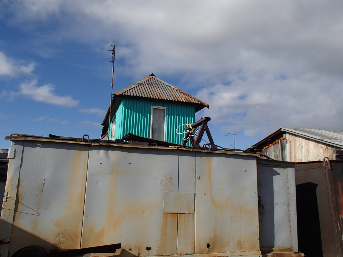 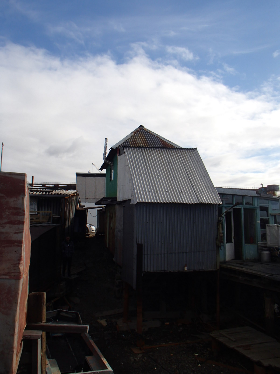 ЛОТ № 2.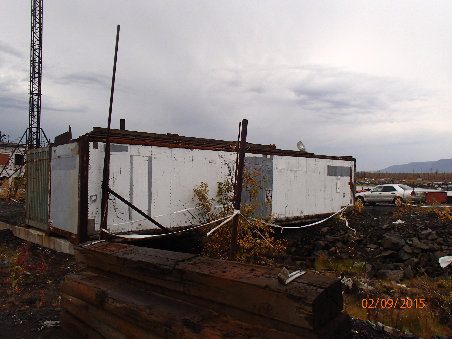 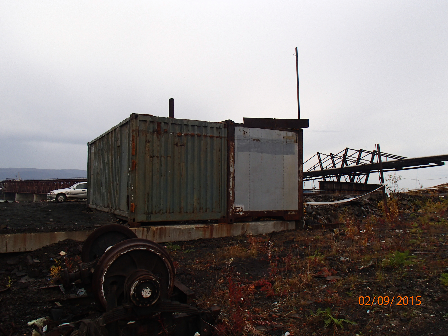 ЛОТ № 3.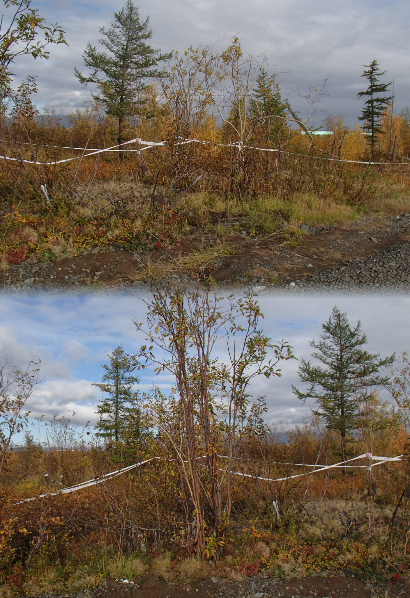 ЛОТ № 4.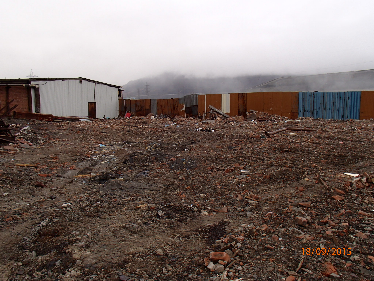 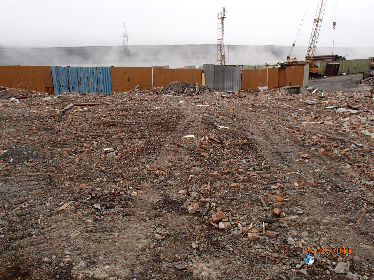 датавремя07.10.201514-30-16-3014.10.201514-30-16-3021.10.201514-30-16-3028.10.201514-30-16-30№ лотаСрок аренды земельного участкаНачальный размер арендной платы, руб./год без учёта НДСШаг аукциона, руб. без учёта НДС (3%)Размер задатка для участия в аукционе, руб. без учёта НДСЛот № 15 лет2 478,074,34496,0Лот № 25 лет3 240,097,20648,0Лот № 35 лет8 100,0243,0810,0Лот № 45 лет55 571,137 224,2511 114,0№ п/пнаименование документаколичество листов1234Итого            АРЕНДОДАТЕЛЬ                         АРЕНДАТОР              Управление имущества Администрации города НорильскаФ.И.О.                              Регистрационное свидетельство юридического лица:002407461 серия 24Место нахождения: г. Норильск, Ленинский пр., 23аПочтовый адрес:                     Почтовый адрес: 663317 г. Норильск, Ленинский пр. 23аИНН/КПП                                 
ИНН 2457058236  КПП 245701001 ОКПО 75799883Расчетный счет:                     Расчетный счет: 40101810600000010001 Отделение Красноярск г.КрасноярскКорреспондентский счет:             Корреспондентский счет:БИК                                 БИК 040407001Телефон:                            Телефон: 465600Факс:                               Факс: (3919) 465600Электронная почта:                              АРЕНДОДАТЕЛЬ                         АРЕНДАТОР              Управление имущества Администрации города НорильскаФ.И.О.                              Регистрационное свидетельство юридического лица:002407461 серия 24Место нахождения: г. Норильск, Ленинский пр., 23аПочтовый адрес:                     Почтовый адрес: 663317 г. Норильск, Ленинский пр. 23аИНН/КПП                                 
ИНН 2457058236  КПП 245701001 ОКПО 75799883Расчетный счет:                     Расчетный счет: 40101810600000010001 Отделение Красноярск г.КрасноярскКорреспондентский счет:             Корреспондентский счет:БИК                                 БИК 040407001Телефон:                            Телефон: 465600Факс:                               Факс: (3919) 465600Электронная почта:                  